Visibility of eTwinning ProjectsA apărut numărul 13 al revistei grupului ” Visibility of eTwinning Projects”, disponibil la adresa https://viewer.joomag.com/visibility-of-etwinning-projects-group-newsletter-newsletter-13/0640168001690352367 La paginile 35 – 39 poate fi citit articolul „Curriculum integration and interdisciplinarity in eTwinning projects”, o trecere în revistă a proiectelor cu temă matematică desfășurate de-a lungul timpului de doamna profesoară Adriana Mariș, ambasador eTwinning, și de elevii dumneaei. Articolul abordează integrarea curriculară și interdisciplinaritatea, două criterii importante în evaluarea calitativă a proiectelor eTwinning. Cele 165 de pagini ale publicației din acest an conțin nenumărate exemple de bună practică puse în lumină de educatori din întreg universul eTwinning. Lectură plăcută!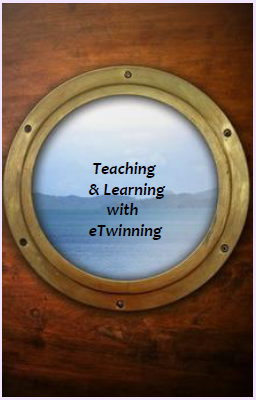 